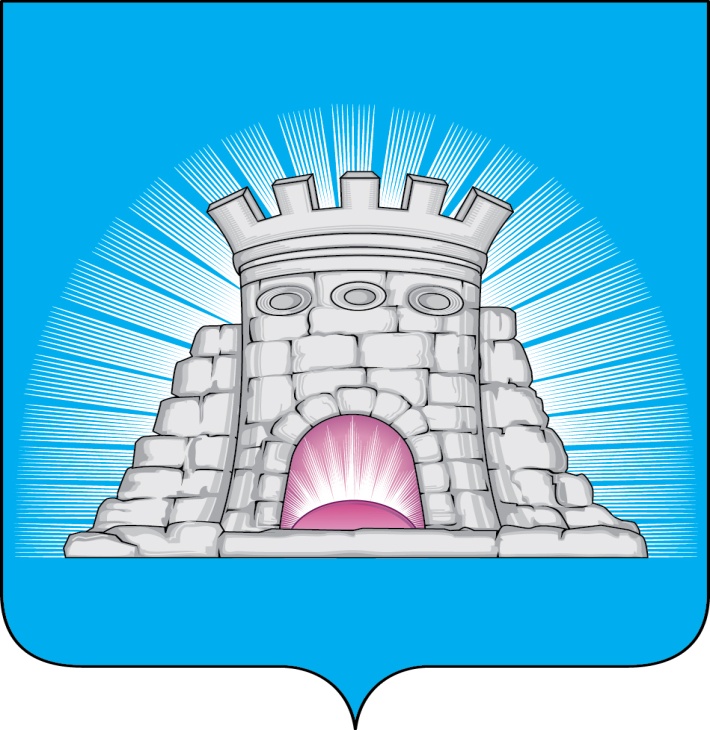                           П О С Т А Н О В Л Е Н И Е11.04.2023  №  547/4г. ЗарайскО внесении изменений в муниципальную программу городского округа Зарайск Московской области «Архитектура и градостроительство», утвержденную постановлением главы городского округа Зарайск Московской области от 09.12.2022 № 2211/12	В соответствии с Порядком разработки, реализации и оценки эффективности муниципальных программ городского округа Зарайск Московской области, утвержденным постановлением главы городского округа Зарайск Московской области от 07.11.2022 № 1991/11,П О С Т А Н О В Л Я Ю:  1. Внести изменения в муниципальную программу городского округа Зарайск Московской области «Архитектура и градостроительство» на 2023 – 2027 годы (далее – Программа), утвержденную постановлением главы городского округа Зарайск Московской области от 09.12.2022 № 2211/12, изложив Программу в новой редакции (прилагается).2. Службе по взаимодействию со СМИ администрации городского округа Зарайск Московской области опубликовать настоящее постановление на официальном сайте администрации городского округа Зарайск Московской области в информационно-телекоммуникационной сети «Интернет» (https://zarrayon.ru/).   Глава городского округа В.А. ПетрущенкоВерноНачальник службы делопроизводства                   Л.Б. Ивлева11.04.2023 													 011068 Разослано: в дело, Шолохову А.В., ФУ, ОЭ и И, КСП, ОА и Г, юридический отдел, СВ со СМИ, прокуратура.Е.В. Козлова   8 496 66 2-54-38																Приложение																к постановлению главы 																городского округа Зарайск 																от 11.04.2023 № 547/4Муниципальная программа городского округа Зарайск Московской области «Архитектура и градостроительство» на 2023 – 2027 годыПаспорт муниципальной программы «Архитектура и градостроительство» городского округа Зарайск Московской области на 2023 – 2027 годы *Подпрограмма не предусмотрена к реализации на территории городского округа Зарайск.Краткая характеристика сферы реализации муниципальной программы городского округа Зарайск Московской области «Архитектура и градостроительство» на 2023 – 2027 годы, в том числе формулировка основных проблем в указанной сфере, описание цели муниципальной программы городского округа Зарайск Московской области «Архитектура и градостроительство» на 2023 – 2027 годы 	Одним из направлений развития городского округа Зарайск Московской области (далее – городской округ) является его устойчивое градостроительное развитие, улучшение качества жизни населения. Для пространства городского округа требующими решения являются следующие проблемы: сложилась неудовлетворительная ситуация с транспортным обслуживанием населения, обусловленная неразвитостью улично-дорожной сети, отсутствием мест парковки индивидуальных автомобилей, низкими темпами реконструкции и обновления транспортной инфраструктуры населенных пунктов, межмуниципальных автомобильных дорог, отсутствие территорий для строительства объектов социальной инфраструктуры - детских садов, школ, организации и формирования городских общественных пространств, благоустройства населенных пунктов, отсутствие решений по реконструкции жилых зданий, сносу аварийного и ветхого жилья на территориях.	Муниципальная программа городского округа Зарайск Московской области разработана в соответствии с государственной программой Московской области «Архитектура и градостроительство Подмосковья», целью которой является обеспечение градостроительными средствами устойчивого развития территорий Московской области.	Достижение поставленной цели обеспечивается за счет комплексного, системного и последовательного решения задач, сформулированных в: 	Схеме территориального планирования Московской области - основных положениях градостроительного развития, утвержденной постановлением Правительства Московской области от 11.07.2007 № 517/23 «Об утверждении Схемы территориального планирования Московской области - основных положений градостроительного развития»; 	Схеме территориального планирования транспортного обслуживания Московской области, утвержденной постановлением Правительства Московской области от 25.03.2016 № 230/8 «Об утверждении Схемы территориального планирования транспортного обслуживания Московской области»; 	постановлении Правительства Московской области от 28.12.2018 № 1023/45 «О Стратегии социально-экономического развития Московской области на период до 2030 года»; законах Московской области об изменении административно-территориальных единиц Московской области; 	постановлении Правительства Московской области от 17.08.2015 № 713/30 «Об утверждении нормативов градостроительного проектирования Московской области»; 	постановлении Правительства Московской области от 26.01.2021 № 29/3 «О порядке комплексного развития территорий»; постановлении Правительства Московской области от 17.10.2017 № 873/38 «Об утверждении положения о порядке комплексного развития территорий в Московской области»;	обращениях Губернатора Московской области;	актуальных документах территориального планирования и градостроительного зонирования муниципальных образований Московской области.Мероприятия программы направлены на: 	повышение экономической эффективности и конкурентоспособности хозяйствующих субъектов, в том числе за счет обеспечения равного доступа к государственным услугам, необходимым для ведения предпринимательской деятельности; 	стабильный рост и развитие многоукладной экономики, обеспечение развития малого и среднего предпринимательства, поддержку социально ориентированных некоммерческих организаций и «социального предпринимательства». Инерционный прогноз развития соответствующей сферы реализации муниципальной программы городского округа Зарайск Московской области «Архитектура и градостроительство» на 2023 – 2027 годы с учетом ранее достигнутых результатов, а также предложения по решению проблем в указанной сфере.	Выполнение муниципальной программы «Архитектура и градостроительство» на 2023-2027 годы (далее -Программа) создаст условия для привлечения инвестиций, в том числе путем предоставления возможности выбора наиболее эффективных видов разрешенного использования земельных участков и объектов капитального строительства, а также обеспечения прав и законных интересов физических и юридических лиц, в том числе правообладателей земельных участков и объектов капитального строительства. Повлечет за собой выработки и реализации градостроительной политики, направленной на обеспечение оптимальных условий проживания населения, эффективного и рационального использования территории, повышения качества градостроительных, архитектурно-планировочных проектных решений в планировке, застройке и благоустройстве территории городского округа. 	Реализация Программы так же приведет к обоснованным решениям в области Градостроительства, рассмотрения вопросов развития застроенных территорий, разработке рекомендаций по градостроительным и архитектурным вопросам в  населенных пунктах городского округа, оценке качества и повышению уровня градостроительных и архитектурно-планировочных решений, рассмотрению проектных предложений по сохранению, реставрации и использованию памятников истории, культуры и архитектуры местного значения, обеспечению качественного улучшения технико-экономических показателей рассматриваемых проектов строительства и реконструкции объектов капитального строительства путем содействия внедрению современных ресурсов  энергосберегающих технологий, применению новых строительных и отделочных материалов.Методика расчета значения целевого показателя муниципальной программы городского округа Зарайск Московской области «Архитектура и градостроительство» на 2023 – 2027 годыМетодика определения результатов выполнения мероприятий муниципальной программы городского округа Зарайск Московской области «Архитектура и градостроительство» на 2023 – 2027 годыЦелевые показатели муниципальной программы городского округа Зарайск Московской области «Архитектура и градостроительство» на 2023 – 2027 годыПодпрограмма 1. «Разработка Генерального плана развития городского округа» 7.1. Перечень мероприятий Подпрограммы 1. «Разработка Генерального плана развития городского округа»Подпрограмма 2. «Реализация политики пространственного развития городского округа» Перечень мероприятий подпрограммы 2. «Реализация политики пространственного развития городского округа»Координатор муниципальной программыЗаместитель главы администрации городского округа Зарайск Московской области 
Шолохов А.В.Заместитель главы администрации городского округа Зарайск Московской области 
Шолохов А.В.Заместитель главы администрации городского округа Зарайск Московской области 
Шолохов А.В.Заместитель главы администрации городского округа Зарайск Московской области 
Шолохов А.В.Заместитель главы администрации городского округа Зарайск Московской области 
Шолохов А.В.Заместитель главы администрации городского округа Зарайск Московской области 
Шолохов А.В.Муниципальный заказчик муниципальной программыАдминистрация городского округа Зарайск Московской областиАдминистрация городского округа Зарайск Московской областиАдминистрация городского округа Зарайск Московской областиАдминистрация городского округа Зарайск Московской областиАдминистрация городского округа Зарайск Московской областиАдминистрация городского округа Зарайск Московской областиЦель муниципальной программыОбеспечение градостроительными средствами устойчивого развития территории муниципального образования Московской областиОбеспечение градостроительными средствами устойчивого развития территории муниципального образования Московской областиОбеспечение градостроительными средствами устойчивого развития территории муниципального образования Московской областиОбеспечение градостроительными средствами устойчивого развития территории муниципального образования Московской областиОбеспечение градостроительными средствами устойчивого развития территории муниципального образования Московской областиОбеспечение градостроительными средствами устойчивого развития территории муниципального образования Московской областиПеречень подпрограммМуниципальные заказчики подпрограммМуниципальные заказчики подпрограммМуниципальные заказчики подпрограммМуниципальные заказчики подпрограммМуниципальные заказчики подпрограммМуниципальные заказчики подпрограмм1. «Разработка Генерального плана развития городского округа»Администрация городского округа Зарайск Московской областиАдминистрация городского округа Зарайск Московской областиАдминистрация городского округа Зарайск Московской областиАдминистрация городского округа Зарайск Московской областиАдминистрация городского округа Зарайск Московской областиАдминистрация городского округа Зарайск Московской области2. «Реализация политики пространственного развития городского округа»Администрация городского округа Зарайск Московской областиАдминистрация городского округа Зарайск Московской областиАдминистрация городского округа Зарайск Московской областиАдминистрация городского округа Зарайск Московской областиАдминистрация городского округа Зарайск Московской областиАдминистрация городского округа Зарайск Московской области4. «Обеспечивающая подпрограмма» * - - - - - -Краткая характеристика подпрограммПодпрограмма 1.  Разработка и внесение изменений в документы территориального планирования и градостроительного зонирования городского округа Зарайск Московской областиПодпрограмма 1.  Разработка и внесение изменений в документы территориального планирования и градостроительного зонирования городского округа Зарайск Московской областиПодпрограмма 1.  Разработка и внесение изменений в документы территориального планирования и градостроительного зонирования городского округа Зарайск Московской областиПодпрограмма 1.  Разработка и внесение изменений в документы территориального планирования и градостроительного зонирования городского округа Зарайск Московской областиПодпрограмма 1.  Разработка и внесение изменений в документы территориального планирования и градостроительного зонирования городского округа Зарайск Московской областиПодпрограмма 1.  Разработка и внесение изменений в документы территориального планирования и градостроительного зонирования городского округа Зарайск Московской областиКраткая характеристика подпрограммПодпрограмма 2. Обеспечение подготовки документации по планировке территорий в соответствии с документами территориального планирования городского округа Зарайск Московской областиПодпрограмма 2. Обеспечение подготовки документации по планировке территорий в соответствии с документами территориального планирования городского округа Зарайск Московской областиПодпрограмма 2. Обеспечение подготовки документации по планировке территорий в соответствии с документами территориального планирования городского округа Зарайск Московской областиПодпрограмма 2. Обеспечение подготовки документации по планировке территорий в соответствии с документами территориального планирования городского округа Зарайск Московской областиПодпрограмма 2. Обеспечение подготовки документации по планировке территорий в соответствии с документами территориального планирования городского округа Зарайск Московской областиПодпрограмма 2. Обеспечение подготовки документации по планировке территорий в соответствии с документами территориального планирования городского округа Зарайск Московской областиИсточники финансирования муниципальной программы, в том числе по годам реализации программы (тыс. руб.):Всего2023год2024 год2025 год2026 год2027 годСредства бюджета Московской области2490498498498498498Средства бюджета городского округа 000000Всего, в том числе по годам:2490498498498498498№ п/пНаименование показателяЕдиница измеренияПорядок расчетаИсточник данныхПериодичность представления1234561.Обеспеченность актуальными документами территориального планирования и градостроительного зонирования городского округа Московской области  процентЗначение показателя определяется по формуле:
ОАД = РД / ПР x 100, где: 
ОАД – обеспеченность актуальными документами территориального планирования и градостроительного зонирования городского округа Московской области;РД - количество утвержденных документов (внесенных изменений) на конец отчетного года;ПР – общее количество документов, планируемых
к утверждению (внесению изменений) к концу отчетного года.Источники информации: - решение Градостроительного совета Московской области о направлении, разработанных в текущем году документов территориального планирования и градостроительного зонирования городского округа, на утверждение в представительные органы местного самоуправления городского округа, - утвержденные представительными органами местного самоуправления городского округа Московской области документы территориального планирования и градостроительного зонирования городского округа на конец отчетного года. ежеквартально№ п/п№ подпрограммы№ основного мероприятия№ мероприятияНаименование результатаЕдиница измеренияПорядок определения значений12345671.10201Количество проведенных публичных слушаний по проекту генерального плана (внесение изменений в генеральный план) городского округаштукаЗначение показателя определяется количеством проведенных публичных слушаний по проекту генерального плана (внесение изменений в генеральный план) городского округа на конец отчетного года2.10202Наличие утвержденного в актуальной версии генерального плана (внесение изменений в генеральный план) городского округада/нетЗначение показателя определяется наличием, на конец отчетного года, утвержденного в актуальной версии генерального плана (внесение изменений в генеральный план) городского округа 3.10203Наличие утвержденной карты планируемого размещения объектов местного значения городского округада/нетЗначение показателя определяется наличием, на конец отчетного года, утвержденной карты планируемого размещения объектов местного значения городского округа4.10204Количество проведенных публичных слушаний по проекту Правил землепользования и застройки (внесение изменений в Правила землепользования и застройки) городского округа штукаЗначение показателя определяется количеством проведенных публичных слушаний по проекту Правил землепользования и застройки (внесение изменений в Правила землепользования и застройки) городского округа на конец отчетного года5.10205Наличие утвержденных в актуальной версии Правил землепользования и застройки городского округа (внесение изменений в Правила землепользования и застройки городского округа), да/нетда/нетЗначение показателя определяется исходя из наличия, на конец отчетного года, нормативного правового акта администрации муниципального образования Московской области об утверждении Правил землепользования и застройки (внесение изменений в Правила землепользования и застройки) муниципального образования Московской области 6.10301Наличие разработанных в актуальной версии нормативов градостроительного проектирования городского округада/нетЗначение показателя определяется наличием, на конец отчетного года, разработанных в актуальной версии нормативов градостроительного проектирования городского округа7.10302Наличие утвержденных в актуальной версии нормативов градостроительного проектирования городского округа да/нетЗначение показателя определяется наличием, на конец отчетного года, утвержденных в актуальной версии нормативов градостроительного проектирования городского округа8.20401Количество решений по вопросам присвоения (аннулирования) адресов, согласования переустройства и (или) перепланировки помещений в многоквартирном доме, завершения работ по переустройству и (или) перепланировки помещений в многоквартирном домепроцентЗначение показателя определяется количеством решений, принятых по вопросам присвоения (аннулирования) адресов, согласования переустройства и (или) перепланировки помещений в многоквартирном доме, завершения работ по переустройству и (или) перепланировки помещений в многоквартирном доме на конец отчетного года9.20501Количество ликвидированных самовольных, недостроенных и аварийных объектов на территории городского округа единицаЗначение показателя определяется количеством ликвидированных самовольных, недостроенных и аварийных объектов на территории городского округа на конец отчетного года№ п/пНаименование целевых показателейТип показателяЕдиница измерения(по ОКЕИ)Базовое значение Планируемое значение по годам реализации программыПланируемое значение по годам реализации программыПланируемое значение по годам реализации программыПланируемое значение по годам реализации программыПланируемое значение по годам реализации программыОтветственный за достижение показателяНомер подпрограммы, мероприятий, оказывающие влияние на достижение показателя№ п/пНаименование целевых показателейТип показателяЕдиница измерения(по ОКЕИ)Базовое значение 2023 год2024 год 2025 год 2026 год 2027 годОтветственный за достижение показателяНомер подпрограммы, мероприятий, оказывающие влияние на достижение показателя123456789101112Обеспечение градостроительными средствами устойчивого развития территории муниципального образования Московской областиОбеспечение градостроительными средствами устойчивого развития территории муниципального образования Московской областиОбеспечение градостроительными средствами устойчивого развития территории муниципального образования Московской областиОбеспечение градостроительными средствами устойчивого развития территории муниципального образования Московской областиОбеспечение градостроительными средствами устойчивого развития территории муниципального образования Московской областиОбеспечение градостроительными средствами устойчивого развития территории муниципального образования Московской областиОбеспечение градостроительными средствами устойчивого развития территории муниципального образования Московской областиОбеспечение градостроительными средствами устойчивого развития территории муниципального образования Московской областиОбеспечение градостроительными средствами устойчивого развития территории муниципального образования Московской областиОбеспечение градостроительными средствами устойчивого развития территории муниципального образования Московской областиОбеспечение градостроительными средствами устойчивого развития территории муниципального образования Московской областиОбеспечение градостроительными средствами устойчивого развития территории муниципального образования Московской области1.Обеспеченность актуальными документами территориального планирования и градостроительного зонирования городского округа Московской областиОтраслевой показательпроцент-100100100100100Администрация городского округа Зарайск Московской области1.02.01 1.02.02 1.02.031.02.04 1.02.051.03.011.03.02№ п/пМероприятие подпрограммыСроки исполнения мероприятияИсточники финансированияВсего (тыс. руб.)Объем финансирования по годам (тыс. руб.)Объем финансирования по годам (тыс. руб.)Объем финансирования по годам (тыс. руб.)Объем финансирования по годам (тыс. руб.)Объем финансирования по годам (тыс. руб.)Объем финансирования по годам (тыс. руб.)Объем финансирования по годам (тыс. руб.)Объем финансирования по годам (тыс. руб.)Объем финансирования по годам (тыс. руб.)Ответственный за выполнение мероприятия подпрограммы№ п/пМероприятие подпрограммыСроки исполнения мероприятияИсточники финансированияВсего (тыс. руб.)2023 год 2023 год 2023 год 2023 год 2023 год 2024 год 2025 год 2026 год 2027 годОтветственный за выполнение мероприятия подпрограммы123456666678910111.Основное мероприятие 02. 
Разработка и внесение изменений в документы территориального планирования и градостроительного зонирования муниципального образования 2023-2027Итого:В пределах средств, предусмотренных на обеспечение деятельности Администрации городского округа Московской областиВ пределах средств, предусмотренных на обеспечение деятельности Администрации городского округа Московской областиВ пределах средств, предусмотренных на обеспечение деятельности Администрации городского округа Московской областиВ пределах средств, предусмотренных на обеспечение деятельности Администрации городского округа Московской областиВ пределах средств, предусмотренных на обеспечение деятельности Администрации городского округа Московской областиВ пределах средств, предусмотренных на обеспечение деятельности Администрации городского округа Московской областиВ пределах средств, предусмотренных на обеспечение деятельности Администрации городского округа Московской областиВ пределах средств, предусмотренных на обеспечение деятельности Администрации городского округа Московской областиВ пределах средств, предусмотренных на обеспечение деятельности Администрации городского округа Московской областиВ пределах средств, предусмотренных на обеспечение деятельности Администрации городского округа Московской областих1.Основное мероприятие 02. 
Разработка и внесение изменений в документы территориального планирования и градостроительного зонирования муниципального образования 2023-2027Средства бюджета городского округаВ пределах средств, предусмотренных на обеспечение деятельности Администрации городского округа Московской областиВ пределах средств, предусмотренных на обеспечение деятельности Администрации городского округа Московской областиВ пределах средств, предусмотренных на обеспечение деятельности Администрации городского округа Московской областиВ пределах средств, предусмотренных на обеспечение деятельности Администрации городского округа Московской областиВ пределах средств, предусмотренных на обеспечение деятельности Администрации городского округа Московской областиВ пределах средств, предусмотренных на обеспечение деятельности Администрации городского округа Московской областиВ пределах средств, предусмотренных на обеспечение деятельности Администрации городского округа Московской областиВ пределах средств, предусмотренных на обеспечение деятельности Администрации городского округа Московской областиВ пределах средств, предусмотренных на обеспечение деятельности Администрации городского округа Московской областиВ пределах средств, предусмотренных на обеспечение деятельности Администрации городского округа Московской областих1.1Мероприятие 02.01.
Проведение публичных слушаний/общественных обсуждений по проекту генерального плана городского округа (внесение изменений в генеральный план городского округа)2023-2027Итого:В пределах средств, предусмотренных на обеспечение деятельности Администрации городского округа Московской областиВ пределах средств, предусмотренных на обеспечение деятельности Администрации городского округа Московской областиВ пределах средств, предусмотренных на обеспечение деятельности Администрации городского округа Московской областиВ пределах средств, предусмотренных на обеспечение деятельности Администрации городского округа Московской областиВ пределах средств, предусмотренных на обеспечение деятельности Администрации городского округа Московской областиВ пределах средств, предусмотренных на обеспечение деятельности Администрации городского округа Московской областиВ пределах средств, предусмотренных на обеспечение деятельности Администрации городского округа Московской областиВ пределах средств, предусмотренных на обеспечение деятельности Администрации городского округа Московской областиВ пределах средств, предусмотренных на обеспечение деятельности Администрации городского округа Московской областиВ пределах средств, предусмотренных на обеспечение деятельности Администрации городского округа Московской областиАдминистрация городского округа Зарайск Московской области отдел архитектуры и градостроительства1.1Мероприятие 02.01.
Проведение публичных слушаний/общественных обсуждений по проекту генерального плана городского округа (внесение изменений в генеральный план городского округа)2023-2027Средства бюджета городского округаВ пределах средств, предусмотренных на обеспечение деятельности Администрации городского округа Московской областиВ пределах средств, предусмотренных на обеспечение деятельности Администрации городского округа Московской областиВ пределах средств, предусмотренных на обеспечение деятельности Администрации городского округа Московской областиВ пределах средств, предусмотренных на обеспечение деятельности Администрации городского округа Московской областиВ пределах средств, предусмотренных на обеспечение деятельности Администрации городского округа Московской областиВ пределах средств, предусмотренных на обеспечение деятельности Администрации городского округа Московской областиВ пределах средств, предусмотренных на обеспечение деятельности Администрации городского округа Московской областиВ пределах средств, предусмотренных на обеспечение деятельности Администрации городского округа Московской областиВ пределах средств, предусмотренных на обеспечение деятельности Администрации городского округа Московской областиВ пределах средств, предусмотренных на обеспечение деятельности Администрации городского округа Московской областиАдминистрация городского округа Зарайск Московской области отдел архитектуры и градостроительства1.1Количество проведенных публичных слушаний по проекту генерального плана (внесение изменений в генеральный план) городского округа, штука ххВсегоИтого 2023 годв том числе по кварталам:в том числе по кварталам:в том числе по кварталам:в том числе по кварталам:2024 год2025 год2026 год2027 годх1.1Количество проведенных публичных слушаний по проекту генерального плана (внесение изменений в генеральный план) городского округа, штука ххВсегоИтого 2023 годIIIIIIIV2024 год2025 год2026 год2027 годх1.1Количество проведенных публичных слушаний по проекту генерального плана (внесение изменений в генеральный план) городского округа, штука хх0000000000х1.2Мероприятие 02.02Обеспечение рассмотрения и утверждения представительными органами местного самоуправления муниципального образования проекта генерального плана (внесение изменений в генеральный план) городского округа2023-2027Итого:В пределах средств, предусмотренных на обеспечение деятельности Администрации городского округа Московской областиВ пределах средств, предусмотренных на обеспечение деятельности Администрации городского округа Московской областиВ пределах средств, предусмотренных на обеспечение деятельности Администрации городского округа Московской областиВ пределах средств, предусмотренных на обеспечение деятельности Администрации городского округа Московской областиВ пределах средств, предусмотренных на обеспечение деятельности Администрации городского округа Московской областиВ пределах средств, предусмотренных на обеспечение деятельности Администрации городского округа Московской областиВ пределах средств, предусмотренных на обеспечение деятельности Администрации городского округа Московской областиВ пределах средств, предусмотренных на обеспечение деятельности Администрации городского округа Московской областиВ пределах средств, предусмотренных на обеспечение деятельности Администрации городского округа Московской областиВ пределах средств, предусмотренных на обеспечение деятельности Администрации городского округа Московской областиАдминистрация городского округа Зарайск Московской области отдел архитектуры и градостроительства1.2Мероприятие 02.02Обеспечение рассмотрения и утверждения представительными органами местного самоуправления муниципального образования проекта генерального плана (внесение изменений в генеральный план) городского округа2023-2027Средства бюджета городского округаВ пределах средств, предусмотренных на обеспечение деятельности Администрации городского округа Московской областиВ пределах средств, предусмотренных на обеспечение деятельности Администрации городского округа Московской областиВ пределах средств, предусмотренных на обеспечение деятельности Администрации городского округа Московской областиВ пределах средств, предусмотренных на обеспечение деятельности Администрации городского округа Московской областиВ пределах средств, предусмотренных на обеспечение деятельности Администрации городского округа Московской областиВ пределах средств, предусмотренных на обеспечение деятельности Администрации городского округа Московской областиВ пределах средств, предусмотренных на обеспечение деятельности Администрации городского округа Московской областиВ пределах средств, предусмотренных на обеспечение деятельности Администрации городского округа Московской областиВ пределах средств, предусмотренных на обеспечение деятельности Администрации городского округа Московской областиВ пределах средств, предусмотренных на обеспечение деятельности Администрации городского округа Московской областиАдминистрация городского округа Зарайск Московской области отдел архитектуры и градостроительства1.2Наличие утвержденного в актуальной версии генерального плана (внесение изменений в генеральный план) городского округа, да/нетххВсегоИтого 2023 годв том числе по кварталам:в том числе по кварталам:в том числе по кварталам:в том числе по кварталам:2024 год2025 год2026 год2027 годх1.2Наличие утвержденного в актуальной версии генерального плана (внесение изменений в генеральный план) городского округа, да/нетххВсегоИтого 2023 годIIIIIIIV2024 год2025 год2026 год2027 годх1.2Наличие утвержденного в актуальной версии генерального плана (внесение изменений в генеральный план) городского округа, да/нетххдадададададададададах1.3Мероприятие 02.03Обеспечение утверждения администрацией городского округа карты планируемого размещения объектов местного значения 2023-2027Итого:В пределах средств, предусмотренных на обеспечение деятельности Администрации городского округа МосковскойВ пределах средств, предусмотренных на обеспечение деятельности Администрации городского округа МосковскойВ пределах средств, предусмотренных на обеспечение деятельности Администрации городского округа МосковскойВ пределах средств, предусмотренных на обеспечение деятельности Администрации городского округа МосковскойВ пределах средств, предусмотренных на обеспечение деятельности Администрации городского округа МосковскойВ пределах средств, предусмотренных на обеспечение деятельности Администрации городского округа МосковскойВ пределах средств, предусмотренных на обеспечение деятельности Администрации городского округа МосковскойВ пределах средств, предусмотренных на обеспечение деятельности Администрации городского округа МосковскойВ пределах средств, предусмотренных на обеспечение деятельности Администрации городского округа МосковскойВ пределах средств, предусмотренных на обеспечение деятельности Администрации городского округа МосковскойАдминистрация городского округа Зарайск Московской области отдел архитектуры и градостроительства1.3Мероприятие 02.03Обеспечение утверждения администрацией городского округа карты планируемого размещения объектов местного значения 2023-2027Средства бюджета городского округаВ пределах средств, предусмотренных на обеспечение деятельности Администрации городского округа МосковскойВ пределах средств, предусмотренных на обеспечение деятельности Администрации городского округа МосковскойВ пределах средств, предусмотренных на обеспечение деятельности Администрации городского округа МосковскойВ пределах средств, предусмотренных на обеспечение деятельности Администрации городского округа МосковскойВ пределах средств, предусмотренных на обеспечение деятельности Администрации городского округа МосковскойВ пределах средств, предусмотренных на обеспечение деятельности Администрации городского округа МосковскойВ пределах средств, предусмотренных на обеспечение деятельности Администрации городского округа МосковскойВ пределах средств, предусмотренных на обеспечение деятельности Администрации городского округа МосковскойВ пределах средств, предусмотренных на обеспечение деятельности Администрации городского округа МосковскойВ пределах средств, предусмотренных на обеспечение деятельности Администрации городского округа МосковскойАдминистрация городского округа Зарайск Московской области отдел архитектуры и градостроительства1.3Наличие утвержденной карты планируемого размещения объектов местного значения городского округа, да/нетххВсегоИтого 2023 годв том числе по кварталам:в том числе по кварталам:в том числе по кварталам:в том числе по кварталам:2024 год2025 год2026 год2027 годх1.3Наличие утвержденной карты планируемого размещения объектов местного значения городского округа, да/нетххВсегоИтого 2023 годIIIIIIIV2024 год2025 год2026 год2027 годх1.3Наличие утвержденной карты планируемого размещения объектов местного значения городского округа, да/нетххдадададададададададах1.4Мероприятие 02.04Обеспечение проведения публичных слушаний/ общественных обсуждений по проекту Правил землепользования и застройки (внесение изменений в Правила землепользования и застройки) городского округа2023-2027Итого: В пределах средств, предусмотренных на обеспечение деятельности Администрации городского округа Московской В пределах средств, предусмотренных на обеспечение деятельности Администрации городского округа Московской В пределах средств, предусмотренных на обеспечение деятельности Администрации городского округа Московской В пределах средств, предусмотренных на обеспечение деятельности Администрации городского округа Московской В пределах средств, предусмотренных на обеспечение деятельности Администрации городского округа Московской В пределах средств, предусмотренных на обеспечение деятельности Администрации городского округа Московской В пределах средств, предусмотренных на обеспечение деятельности Администрации городского округа Московской В пределах средств, предусмотренных на обеспечение деятельности Администрации городского округа Московской В пределах средств, предусмотренных на обеспечение деятельности Администрации городского округа Московской В пределах средств, предусмотренных на обеспечение деятельности Администрации городского округа МосковскойАдминистрация городского округа Зарайск Московской области отдел архитектуры и градостроительства1.4Мероприятие 02.04Обеспечение проведения публичных слушаний/ общественных обсуждений по проекту Правил землепользования и застройки (внесение изменений в Правила землепользования и застройки) городского округа2023-2027Средства бюджета городского округа В пределах средств, предусмотренных на обеспечение деятельности Администрации городского округа Московской В пределах средств, предусмотренных на обеспечение деятельности Администрации городского округа Московской В пределах средств, предусмотренных на обеспечение деятельности Администрации городского округа Московской В пределах средств, предусмотренных на обеспечение деятельности Администрации городского округа Московской В пределах средств, предусмотренных на обеспечение деятельности Администрации городского округа Московской В пределах средств, предусмотренных на обеспечение деятельности Администрации городского округа Московской В пределах средств, предусмотренных на обеспечение деятельности Администрации городского округа Московской В пределах средств, предусмотренных на обеспечение деятельности Администрации городского округа Московской В пределах средств, предусмотренных на обеспечение деятельности Администрации городского округа Московской В пределах средств, предусмотренных на обеспечение деятельности Администрации городского округа МосковскойАдминистрация городского округа Зарайск Московской области отдел архитектуры и градостроительства1.4Количество проведенных публичных слушаний по проекту Правил землепользования и застройки (внесение изменений в Правила землепользования и застройки) городского округа, штукаххВсегоИтого 2023 годв том числе по кварталам:в том числе по кварталам:в том числе по кварталам:в том числе по кварталам:2024 год2025 год2026 год2027 годх1.4Количество проведенных публичных слушаний по проекту Правил землепользования и застройки (внесение изменений в Правила землепользования и застройки) городского округа, штукаххВсегоИтого 2023 годIIIIIIIV2024 год2025 год2026 год2027 годх1.4Количество проведенных публичных слушаний по проекту Правил землепользования и застройки (внесение изменений в Правила землепользования и застройки) городского округа, штукахх0000000000х1.5Мероприятие 02.05. Обеспечение утверждения администрацией муниципального образования Московской области проекта Правил землепользования и застройки городского округа (внесение изменений в Правила землепользования и застройки городского округа)2023-2027Итого:В пределах средств, предусмотренных на обеспечение деятельности Администрации городского округа МосковскойВ пределах средств, предусмотренных на обеспечение деятельности Администрации городского округа МосковскойВ пределах средств, предусмотренных на обеспечение деятельности Администрации городского округа МосковскойВ пределах средств, предусмотренных на обеспечение деятельности Администрации городского округа МосковскойВ пределах средств, предусмотренных на обеспечение деятельности Администрации городского округа МосковскойВ пределах средств, предусмотренных на обеспечение деятельности Администрации городского округа МосковскойВ пределах средств, предусмотренных на обеспечение деятельности Администрации городского округа МосковскойВ пределах средств, предусмотренных на обеспечение деятельности Администрации городского округа МосковскойВ пределах средств, предусмотренных на обеспечение деятельности Администрации городского округа МосковскойВ пределах средств, предусмотренных на обеспечение деятельности Администрации городского округа МосковскойАдминистрация городского округа Зарайск Московской области отдел архитектуры и градостроительства1.5Мероприятие 02.05. Обеспечение утверждения администрацией муниципального образования Московской области проекта Правил землепользования и застройки городского округа (внесение изменений в Правила землепользования и застройки городского округа)2023-2027Средства бюджета городского округаВ пределах средств, предусмотренных на обеспечение деятельности Администрации городского округа МосковскойВ пределах средств, предусмотренных на обеспечение деятельности Администрации городского округа МосковскойВ пределах средств, предусмотренных на обеспечение деятельности Администрации городского округа МосковскойВ пределах средств, предусмотренных на обеспечение деятельности Администрации городского округа МосковскойВ пределах средств, предусмотренных на обеспечение деятельности Администрации городского округа МосковскойВ пределах средств, предусмотренных на обеспечение деятельности Администрации городского округа МосковскойВ пределах средств, предусмотренных на обеспечение деятельности Администрации городского округа МосковскойВ пределах средств, предусмотренных на обеспечение деятельности Администрации городского округа МосковскойВ пределах средств, предусмотренных на обеспечение деятельности Администрации городского округа МосковскойВ пределах средств, предусмотренных на обеспечение деятельности Администрации городского округа МосковскойАдминистрация городского округа Зарайск Московской области отдел архитектуры и градостроительства1.5Наличие утвержденных в актуальной версии Правил землепользования и застройки городского округа (внесение изменений в Правила землепользования и застройки городского округа), да/нет2023-2027хВсегоИтого 2023 годв том числе по кварталам:в том числе по кварталам:в том числе по кварталам:в том числе по кварталам:2024 год2025 год2026 год2027 годХ1.5Наличие утвержденных в актуальной версии Правил землепользования и застройки городского округа (внесение изменений в Правила землепользования и застройки городского округа), да/нет2023-2027хВсегоИтого 2023 годIIIIIIIV2024 год2025 год2026 год2027 годХ1.5Наличие утвержденных в актуальной версии Правил землепользования и застройки городского округа (внесение изменений в Правила землепользования и застройки городского округа), да/нет2023-2027хдадададададададададаХ2.Основное мероприятие 03. Обеспечение разработки и внесение изменений в нормативы градостроительного проектирования городского округа2023-2027Итого:В пределах средств, предусмотренных на обеспечение деятельности Администрации городского округа МосковскойВ пределах средств, предусмотренных на обеспечение деятельности Администрации городского округа МосковскойВ пределах средств, предусмотренных на обеспечение деятельности Администрации городского округа МосковскойВ пределах средств, предусмотренных на обеспечение деятельности Администрации городского округа МосковскойВ пределах средств, предусмотренных на обеспечение деятельности Администрации городского округа МосковскойВ пределах средств, предусмотренных на обеспечение деятельности Администрации городского округа МосковскойВ пределах средств, предусмотренных на обеспечение деятельности Администрации городского округа МосковскойВ пределах средств, предусмотренных на обеспечение деятельности Администрации городского округа МосковскойВ пределах средств, предусмотренных на обеспечение деятельности Администрации городского округа МосковскойВ пределах средств, предусмотренных на обеспечение деятельности Администрации городского округа МосковскойХ2.Основное мероприятие 03. Обеспечение разработки и внесение изменений в нормативы градостроительного проектирования городского округа2023-2027Средства бюджета городского округаВ пределах средств, предусмотренных на обеспечение деятельности Администрации городского округа МосковскойВ пределах средств, предусмотренных на обеспечение деятельности Администрации городского округа МосковскойВ пределах средств, предусмотренных на обеспечение деятельности Администрации городского округа МосковскойВ пределах средств, предусмотренных на обеспечение деятельности Администрации городского округа МосковскойВ пределах средств, предусмотренных на обеспечение деятельности Администрации городского округа МосковскойВ пределах средств, предусмотренных на обеспечение деятельности Администрации городского округа МосковскойВ пределах средств, предусмотренных на обеспечение деятельности Администрации городского округа МосковскойВ пределах средств, предусмотренных на обеспечение деятельности Администрации городского округа МосковскойВ пределах средств, предусмотренных на обеспечение деятельности Администрации городского округа МосковскойВ пределах средств, предусмотренных на обеспечение деятельности Администрации городского округа МосковскойХ2.1Мероприятие 03.01. Разработка и внесение изменений в нормативы градостроительного проектирования городского округа2023-2027Итого:В пределах средств, предусмотренных на обеспечение деятельности Администрации городского округа МосковскойВ пределах средств, предусмотренных на обеспечение деятельности Администрации городского округа МосковскойВ пределах средств, предусмотренных на обеспечение деятельности Администрации городского округа МосковскойВ пределах средств, предусмотренных на обеспечение деятельности Администрации городского округа МосковскойВ пределах средств, предусмотренных на обеспечение деятельности Администрации городского округа МосковскойВ пределах средств, предусмотренных на обеспечение деятельности Администрации городского округа МосковскойВ пределах средств, предусмотренных на обеспечение деятельности Администрации городского округа МосковскойВ пределах средств, предусмотренных на обеспечение деятельности Администрации городского округа МосковскойВ пределах средств, предусмотренных на обеспечение деятельности Администрации городского округа МосковскойВ пределах средств, предусмотренных на обеспечение деятельности Администрации городского округа МосковскойАдминистрация городского округа Зарайск Московской областиотдел архитектуры и градостроительства2.1Мероприятие 03.01. Разработка и внесение изменений в нормативы градостроительного проектирования городского округа2023-2027Средства бюджета городского округаВ пределах средств, предусмотренных на обеспечение деятельности Администрации городского округа МосковскойВ пределах средств, предусмотренных на обеспечение деятельности Администрации городского округа МосковскойВ пределах средств, предусмотренных на обеспечение деятельности Администрации городского округа МосковскойВ пределах средств, предусмотренных на обеспечение деятельности Администрации городского округа МосковскойВ пределах средств, предусмотренных на обеспечение деятельности Администрации городского округа МосковскойВ пределах средств, предусмотренных на обеспечение деятельности Администрации городского округа МосковскойВ пределах средств, предусмотренных на обеспечение деятельности Администрации городского округа МосковскойВ пределах средств, предусмотренных на обеспечение деятельности Администрации городского округа МосковскойВ пределах средств, предусмотренных на обеспечение деятельности Администрации городского округа МосковскойВ пределах средств, предусмотренных на обеспечение деятельности Администрации городского округа МосковскойАдминистрация городского округа Зарайск Московской областиотдел архитектуры и градостроительства2.1Наличие разработанных в актуальной версии нормативов градостроительного проектирования городского округа, да/нетххВсегоИтого 2023 годв том числе по кварталам:в том числе по кварталам:в том числе по кварталам:в том числе по кварталам:2024 год2025 год2026 год2027 годх2.1Наличие разработанных в актуальной версии нормативов градостроительного проектирования городского округа, да/нетххВсегоИтого 2023 годIIIIIIIV2024 год2025 год2026 год2027 годх2.1Наличие разработанных в актуальной версии нормативов градостроительного проектирования городского округа, да/нетххдадададададададададах2.2Мероприятие 03.02. Обеспечение рассмотрения и утверждения представительными органами местного самоуправления муниципального образования Московской области проекта нормативов градостроительного проектирования (внесение изменений в нормативы градостроительного проектирования) городского округа2023-2027Итого:В пределах средств, предусмотренных на обеспечение деятельности Администрации городского округа МосковскойВ пределах средств, предусмотренных на обеспечение деятельности Администрации городского округа МосковскойВ пределах средств, предусмотренных на обеспечение деятельности Администрации городского округа МосковскойВ пределах средств, предусмотренных на обеспечение деятельности Администрации городского округа МосковскойВ пределах средств, предусмотренных на обеспечение деятельности Администрации городского округа МосковскойВ пределах средств, предусмотренных на обеспечение деятельности Администрации городского округа МосковскойВ пределах средств, предусмотренных на обеспечение деятельности Администрации городского округа МосковскойВ пределах средств, предусмотренных на обеспечение деятельности Администрации городского округа МосковскойВ пределах средств, предусмотренных на обеспечение деятельности Администрации городского округа МосковскойВ пределах средств, предусмотренных на обеспечение деятельности Администрации городского округа МосковскойАдминистрация городского округа Зарайск Московской области отдел архитектуры и градостроительства2.2Мероприятие 03.02. Обеспечение рассмотрения и утверждения представительными органами местного самоуправления муниципального образования Московской области проекта нормативов градостроительного проектирования (внесение изменений в нормативы градостроительного проектирования) городского округа2023-2027Средства бюджета городского округаВ пределах средств, предусмотренных на обеспечение деятельности Администрации городского округа МосковскойВ пределах средств, предусмотренных на обеспечение деятельности Администрации городского округа МосковскойВ пределах средств, предусмотренных на обеспечение деятельности Администрации городского округа МосковскойВ пределах средств, предусмотренных на обеспечение деятельности Администрации городского округа МосковскойВ пределах средств, предусмотренных на обеспечение деятельности Администрации городского округа МосковскойВ пределах средств, предусмотренных на обеспечение деятельности Администрации городского округа МосковскойВ пределах средств, предусмотренных на обеспечение деятельности Администрации городского округа МосковскойВ пределах средств, предусмотренных на обеспечение деятельности Администрации городского округа МосковскойВ пределах средств, предусмотренных на обеспечение деятельности Администрации городского округа МосковскойВ пределах средств, предусмотренных на обеспечение деятельности Администрации городского округа МосковскойАдминистрация городского округа Зарайск Московской области отдел архитектуры и градостроительства2.2Наличие утвержденных в актуальной версии нормативов градостроительного проектирования городского округа, да/нетххВсегоИтого 2023 годв том числе по кварталам:в том числе по кварталам:в том числе по кварталам:в том числе по кварталам:2024 год2025 год2026 год2027 годх2.2Наличие утвержденных в актуальной версии нормативов градостроительного проектирования городского округа, да/нетххВсегоИтого 2023 годIIIIIIIV2024 год2025 год2026 год2027 годх2.2Наличие утвержденных в актуальной версии нормативов градостроительного проектирования городского округа, да/нетххдадададададададададахИтого по подпрограмме1. «Разработка Генерального плана развития городского округа»Итого по подпрограмме1. «Разработка Генерального плана развития городского округа»Итого:0000000000хИтого по подпрограмме1. «Разработка Генерального плана развития городского округа»Итого по подпрограмме1. «Разработка Генерального плана развития городского округа»Средства бюджета городского округа0000000000х№ п/пМероприятие подпрограммыСроки исполнения мероприятияИсточники финансированияИсточники финансированияВсего (тыс. руб.)Всего (тыс. руб.)Объем финансирования по годам (тыс. руб.)Объем финансирования по годам (тыс. руб.)Объем финансирования по годам (тыс. руб.)Объем финансирования по годам (тыс. руб.)Объем финансирования по годам (тыс. руб.)Объем финансирования по годам (тыс. руб.)Объем финансирования по годам (тыс. руб.)Объем финансирования по годам (тыс. руб.)Объем финансирования по годам (тыс. руб.)Объем финансирования по годам (тыс. руб.)Ответственный за выполнение мероприятия подпрограммыОтветственный за выполнение мероприятия подпрограммы№ п/пМероприятие подпрограммыСроки исполнения мероприятияИсточники финансированияИсточники финансированияВсего (тыс. руб.)Всего (тыс. руб.)2023 год 2023 год 2023 год 2023 год 2023 год 2023 год 2024 год 2025 год 2026 год 2027 годОтветственный за выполнение мероприятия подпрограммыОтветственный за выполнение мероприятия подпрограммы12344556666667891011111.Основное мероприятие 04. Финансовое обеспечение выполнения отдельных государственных полномочий в сфере архитектуры и градостроительства, переданных органам местного самоуправления муниципальных образований 2023-2027Итого:Итого:2490,002490,00498,00498,00498,00498,00498,00498,00498,00498,00498,00498,00хх1.Основное мероприятие 04. Финансовое обеспечение выполнения отдельных государственных полномочий в сфере архитектуры и градостроительства, переданных органам местного самоуправления муниципальных образований 2023-2027Средства бюджета Московской областиСредства бюджета Московской области2490,002490,00498,00498,00498,00498,00498,00498,00498,00498,00498,00498,00хх1.1Мероприятие 04.01. Осуществление отдельных государственных полномочий в части присвоения адресов объектам адресации и согласования переустройства (или перепланировки) помещений в многоквартирном доме2023-2027Итого:Итого:2490,002490,00498,00498,00498,00498,00498,00498,00498,00498,00498,00498,00Администрация городского округа Зарайск Московской области; отдел архитектуры и градостроительстваАдминистрация городского округа Зарайск Московской области; отдел архитектуры и градостроительства1.1Мероприятие 04.01. Осуществление отдельных государственных полномочий в части присвоения адресов объектам адресации и согласования переустройства (или перепланировки) помещений в многоквартирном доме2023-2027Средства бюджета Московской областиСредства бюджета Московской области2490,002490,00498,00498,00498,00498,00498,00498,00498,00498,00498,00498,00Администрация городского округа Зарайск Московской области; отдел архитектуры и градостроительстваАдминистрация городского округа Зарайск Московской области; отдел архитектуры и градостроительства1.1Количество решений по вопросам присвоения (аннулирования) адресов, согласования переустройства и (или) перепланировки помещений в многоквартирном доме, завершения работ по переустройству и (или) перепланировки помещений в многоквартирном доме, единицхххВсегоВсегоИтого 2023 годИтого 2023 годв том числе по кварталам:в том числе по кварталам:в том числе по кварталам:в том числе по кварталам:2024 год2025 год2026 год2027 годхх1.1Количество решений по вопросам присвоения (аннулирования) адресов, согласования переустройства и (или) перепланировки помещений в многоквартирном доме, завершения работ по переустройству и (или) перепланировки помещений в многоквартирном доме, единицхххВсегоВсегоИтого 2023 годИтого 2023 годIIIIIIIV2024 год2025 год2026 год2027 годхх1.1Количество решений по вопросам присвоения (аннулирования) адресов, согласования переустройства и (или) перепланировки помещений в многоквартирном доме, завершения работ по переустройству и (или) перепланировки помещений в многоквартирном доме, единицххх22602260452452113113113113452452452452хх2Основное мероприятие 05. Обеспечение мер по ликвидации самовольных, недостроенных и аварийных объектов на территории муниципального образования Московской области2023-2027Итого:Итого:0,000,000,000,000,000,000,000,000,000,000,000,00хх2Основное мероприятие 05. Обеспечение мер по ликвидации самовольных, недостроенных и аварийных объектов на территории муниципального образования Московской области2023-2027Средства бюджета городского округа Средства бюджета городского округа 0,000,000,000,000,000,000,000,000,000,000,000,00хх2.1Мероприятие 05.01. Ликвидация самовольных, недостроенных и аварийных объектов на территории городского округа2023-2027Итого:Итого:0,000,000,000,000,000,000,000,000,000,000,000,00Администрация городского округа Зарайск Московской области; отдел архитектуры и градостроительстваАдминистрация городского округа Зарайск Московской области; отдел архитектуры и градостроительства2.1Мероприятие 05.01. Ликвидация самовольных, недостроенных и аварийных объектов на территории городского округа2023-2027Средства бюджета городского округа Средства бюджета городского округа 0,000,000,000,000,000,000,000,000,000,000,000,00Администрация городского округа Зарайск Московской области; отдел архитектуры и градостроительстваАдминистрация городского округа Зарайск Московской области; отдел архитектуры и градостроительства2.1Количество ликвидированных самовольных, недостроенных и аварийных объектов на территории городского округа, единицхххВсегоВсегоИтого 2023 годИтого 2023 годв том числе по кварталам:в том числе по кварталам:в том числе по кварталам:в том числе по кварталам:2024 год2025 год2026 год2027 годхх2.1Количество ликвидированных самовольных, недостроенных и аварийных объектов на территории городского округа, единицхххВсегоВсегоИтого 2023 годИтого 2023 годIIIIIIIV2024 год2025 год2026 год2027 годхх2.1Количество ликвидированных самовольных, недостроенных и аварийных объектов на территории городского округа, единицххх1111111114330000ххИтого по подпрограмме 2. «Реализация политики пространственного развития городского округа»Итого по подпрограмме 2. «Реализация политики пространственного развития городского округа»Итого по подпрограмме 2. «Реализация политики пространственного развития городского округа»Итого:Итого:2490,002490,00498,00498,00498,00498,00498,00498,00498,00498,00498,00хИтого по подпрограмме 2. «Реализация политики пространственного развития городского округа»Итого по подпрограмме 2. «Реализация политики пространственного развития городского округа»Итого по подпрограмме 2. «Реализация политики пространственного развития городского округа»Средства бюджета Московской областиСредства бюджета Московской области2490,002490,00498,00498,00498,00498,00498,00498,00498,00498,00498,00хИтого по подпрограмме 2. «Реализация политики пространственного развития городского округа»Итого по подпрограмме 2. «Реализация политики пространственного развития городского округа»Итого по подпрограмме 2. «Реализация политики пространственного развития городского округа»Средства бюджета городского округа Средства бюджета городского округа 0,000,000,000,000,000,000,000,000,000,000,00х